Important Dates 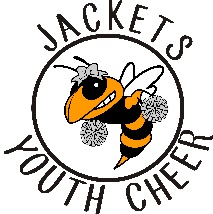 CheerKinder to 2nd Grade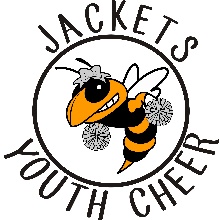 Important Dates Cheer3rd to 6th GradeImportant Dates 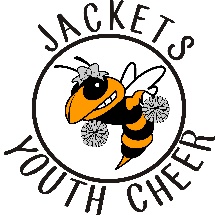 POM1st to 2nd Grade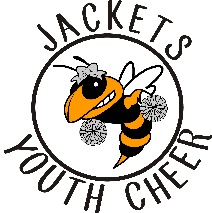 Important Dates POM3rd to 6th GradeDateTitleTimeLocationMarch 3rd Parent Meeting Cheer 6:45pmWMS CafeteriaMarch 18th Registration Opens9amOnline April 5th Registration Closes 8amOnline April 30th     Mock Try-out Clinic6pm – 6:45pmCheer Athletics May 11th Mock Try-Outs and Uniform Fitting TBD by GradeCheer Athletics May 14th & 16th Chant/Dance Clinic6pm -6:45pmCheer Athletics July 29th Team Building Day TBD TBD July 30th -Aug 1st Summer Camp 9am – 10:30amCheer AthleticsAugust 2nd Camp Show Off & Parent Meeting9am– TBD Cheer AthleticsAugust 2nd  RYCA & JYC Party TBDTBDAugust 3rd Team Pictures TBD Cheer Athletics Sept. 28th  HOMECOMING PARADE TBDDobbs ElementaryOct. 7th – 11th Fall BreakNA NA Oct. 12th Rubber Duck Regatta TBD The Harbor Oct. 31st No Practice – HalloweenNA NANov. 10th End of Year Party TBD TBDDateTitleTimeLocationMarch 3rd Parent Meeting Cheer6:45pmWMS CafeteriaMarch 18th Registration Opens9amOnline April 5th Registration Closes 8amOnline April 29th     Mock Try-out Clinic6pm – 7:30pmCheer Athletics May 11th Mock Try-Outs and Uniform Fitting TBD by GradeCheer Athletics May 13th & 15th Chant/Dance Clinic6pm -7pmCheer Athletics July 29th Team Building Day TBD TBD July 30th -Aug 1st Summer Camp 11am – 2pmCheer AthleticsAugust 2nd Camp Show Off & Parent Meeting11am – TBD Cheer AthleticsAugust 2nd  RYCA & JYC Party TBDTBDAugust 3rd Team Pictures TBD Cheer Athletics Sept. 28th  HOMECOMING PARADE TBDDobbs ElementaryOct. 7th – 11th Fall BreakNA NA Oct. 12th Rubber Duck Regatta TBD The Harbor Oct. 31st No Practice – HalloweenNA NANov. 14th End of Year Party TBD TBDDateTitleTimeLocationMarch 3rd Parent Meeting POM  5:30pmWMS CafeteriaMarch 18th Registration Opens9amOnline April 5th Registration Closes 8amOnline April 23rd    Mock Try-out Clinic6pm – 7pmMPACTMay 4th Mock Try-Outs and Uniform Fitting TBD by GradeMPACTMay 14th & 15th Chant/Dance Clinic6pm -7pmWMS or MPACT July 25th & 26th  Summer Camp 1 10am – 12pmMPACTJuly 29th Team Building Day TBD TBD Aug 1st Summer Camp 2 10am – 12pmMPACTAugust 2nd Camp Show Off & Parent Meeting2pm – TBD MPACTAugust 2nd  RYCA & JYC Party TBDTBDAugust 12th NO PRACTICENA NA August 3rd  Team Pictures TBD MPACTSept. 28th  HOMECOMING PARADE TBDDobbs ElementaryOct. 7th – 11th Fall BreakNA NA Oct. 12th Rubber Duck Regatta TBD The Harbor Nov. 10th End of Year Party TBD TBDDateTitleTimeLocationMarch 3rd Parent Meeting POM  5:30pmWMS CafeteriaMarch 18th Registration Opens9amOnline April 5th Registration Closes 8amOnline April 22nd  Mock Try-out Clinic6pm – 7pmMPACTMay 4th Mock Try-Outs and Uniform Fitting TBD by GradeMPACTMay 14th & 15th Chant/Dance Clinic6pm -7:30pmWMS or MPACT July 29th Team Building Day TBD TBD July 30th–Aug 2nd  Summer Camp 2pm – 5pmMPACTAugust 2nd Camp Show Off & Parent Meeting2pm – TBD MPACTAugust 2nd  RYCA & JYC Party TBDTBDAugust 3rd Team Pictures TBD MPACTSept. 28th  HOMECOMING PARADE – (No Practice)TBDDobbs ElementaryOct. 7th – 11th Fall BreakNA NA Oct. 12th Rubber Duck Regatta TBD The Harbor Nov. 13th End of Year Party TBD TBD